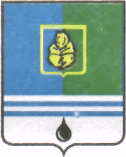 РАСПОРЯЖЕНИЕАДМИНИСТРАЦИИ  ГОРОДА  КОГАЛЫМАХанты-Мансийского автономного округа - ЮгрыО внесении изменения в распоряжение Администрациигорода Когалыма от 10.11.2016 №183-рВ соответствии с Уставом города Когалыма, в связи с технической ошибкой:1. Пункт 2 распоряжения изложить в следующей редакции:«2. Выплата Премии осуществляется Администрацией города Когалыма сотрудникам учреждений культуры города Когалыма, которые стали обладателями Премии, в срок не позднее 25 ноября года, в котором присуждается Премия, в рамках муниципальной программы «Развитие культуры в городе Когалыме», утвержденной постановлением Администрации города Когалыма от 15.10.2013 №2932, путём перечисления денежных средств на лицевые счета победителей, открытые в кредитных организациях.».2. Опубликовать настоящее распоряжение в газете «Когалымский вестник» и разместить на официальном сайте Администрации города Когалыма в информационно-телекоммуникационной сети «Интернет» (www.admkogalym.ru).3. Контроль за выполнением распоряжения возложить на заместителя главы города Когалыма О.В.Мартынову.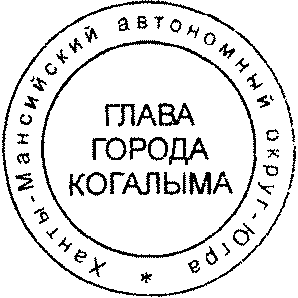 Глава города Когалыма						Н.Н.ПальчиковОт  «16»ноября2016г. № 188-р